UMW/IZ/PN-91/19		                                                   Wrocław, 13.09.2019 r.SPECYFIKACJA ISTOTNYCH WARUNKÓW ZAMÓWIENIANr UMW / IZ / PN - 91 / 19NAZWA POSTĘPOWANIA  Dostawa komory laminarnej oraz mikroskopu cyfrowego odwróconego na potrzeby Centrum Badawczo-Wdrożeniowego Zaawansowanych Terapii Komórkowych Uniwersytetu Medycznego we Wrocławiu.Przedmiot zamówienia podzielono na 2 (dwie) części osobno oceniane:Część 1 – Dostawa komory laminarnej do pracy z cytostatykami,Część 2 – Dostawa mikroskopu cyfrowego odwróconego.TRYB POSTĘPOWANIAPrzetarg nieograniczony o wartości szacunkowej mniejszej niż 221 tys. EURO(art. 10 ust. 1 oraz art. 39 – 46 Prawa zamówień publicznych)  TERMIN SKŁADANIA I OTWARCIA OFERTTermin składania ofert – do dnia    21.10.2019 r. do godz. 9:00Termin otwarcia ofert – dnia 21.10.2019 r. o godz. 10:00Z upoważnienia Rektora UMWZastępca Kanclerza ds. Zarządzania Administracją UMW Mgr inż. Kamil Jakubowicz Nazwa (firma) oraz adres Zamawiającego.Uniwersytet Medyczny im. Piastów Śląskich we Wrocławiu Wybrzeże L. Pasteura 150-367 Wrocławwww.umed.wroc.plTryb udzielenia zamówienia.Postępowanie prowadzone jest zgodnie z przepisami Ustawy z dnia 29 stycznia 2004 roku – Prawo zamówień publicznych (tekst jedn. – Dz. U. z 2018 r., poz. 1986, z późn. zm.), zwanej dalej „Pzp”. Postępowanie prowadzone jest w trybie przetargu nieograniczonego (podst. prawna: art. 10 ust. 1 oraz art. 39-46 Pzp).Do czynności podejmowanych przez Zamawiającego i Wykonawców stosować się będzie przepisy ustawy z dnia 23 kwietnia 1964 r. – Kodeks cywilny (tekst jedn. Dz.U. 2019 poz. 1145, z późn. zm.), jeżeli przepisy Pzp nie stanowią inaczej.Opis przedmiotu zamówienia.Przedmiotem zamówienia jest: Dostawa komory laminarnej oraz mikroskopu cyfrowego odwróconego na potrzeby Centrum Badawczo-Wdrożeniowego Zaawansowanych Terapii Komórkowych Uniwersytetu Medycznego we Wrocławiu.Płatne ze środków Ministerstwa Nauki i Szkolnictwa Wyższego na podstawie umowy 
nr 016/RID/2018/19 z dnia 16.01.2019r. w kwocie 11 998 121,30 zł.Przedmiot zamówienia podzielono na 2 (dwie) części osobno oceniane:Przedmiot zamówienia został szczegółowo opisany w Arkuszach informacji technicznej, stanowiących Załącznik nr 2 (Część 1-2) do Siwz. Szczegółowe warunki i zasady realizacji umowy określa wzór umowy (załącznik nr 5 do Siwz).Zamawiający wymaga, by oferowane urządzenia wchodzące w skład przedmiotu zamówienia były dopuszczone do obrotu na terytorium Polski oraz by odpowiadały opisowi zawartemu w Załączniku nr 2 (Część 1-2) do Siwz. Miejsce dostawy:Wykonawca winien podać cenę w Formularzu ofertowym (wzór – Załącznik nr 1 (Część 1-2) do Siwz)Zamówienia, o których mowa w art. 67 ust. 1 pkt 7 Pzp.Zamawiający nie przewiduje możliwości udzielania zamówień, o których mowa w art. 67 ust. 1 pkt 7 Pzp.Informacja o umowie ramowejZamawiający nie przewiduje zawarcia umowy ramowej. Udział podwykonawcówWykonawca może powierzyć wykonanie części zamówienia podwykonawcy.Zamawiający nie zastrzega obowiązku osobistego wykonania przez Wykonawcę prac związanych z rozmieszczeniem i instalacją przedmiotu dostawy.Zamawiający żąda wskazania przez Wykonawcę części zamówienia, których wykonanie zamierza powierzyć podwykonawcom, i podania przez Wykonawcę firm podwykonawców.Jeżeli Zamawiający stwierdzi, że wobec danego podwykonawcy zachodzą podstawy wykluczenia, Wykonawca obowiązany jest zastąpić tego podwykonawcę lub zrezygnować z powierzenia wykonania części zamówienia podwykonawcy.Postanowienie ppkt. 4 stosuje się wobec dalszych podwykonawców.Powierzenie wykonania części zamówienia podwykonawcom nie zwalnia Wykonawcy z odpowiedzialności za należyte wykonanie tego zamówienia.Zgodnie z art. 13 ust. 1 i 2 rozporządzenia Parlamentu Europejskiego i Rady (UE) 2016/679 z dnia 27 kwietnia 2016 r. w sprawie ochrony osób fizycznych w związku z przetwarzaniem danych osobowych i w sprawie swobodnego przepływu takich danych oraz uchylenia dyrektywy 95/46/WE (ogólne rozporządzenie o ochronie danych, Dz. Urz. UE L 119 z 04.05.2016, str. 1), dalej „RODO”, Zamawiający informuje, że: administratorem danych osobowych Wykonawców i osób uczestniczących w przedmiotowym postępowaniu jest Zamawiający;Zamawiający wyznaczył Inspektora Ochrony Danych, z którym można się kontaktować w sprawach dotyczących przetwarzania danych osobowych pod adresem e-mail: iod@umed.wroc.pl;Dane osobowe Wykonawców i osób uczestniczących w przedmiotowym postępowaniu przetwarzane będą na podstawie art. 6 ust. 1 lit. c RODO w celu związanym z przedmiotowym postępowaniem o udzielenie zamówienia publicznego;Odbiorcami danych osobowych Wykonawców i osób uczestniczących w przedmiotowym postępowaniu będą osoby lub podmioty, którym udostępniona zostanie dokumentacja postępowania w oparciu o art. 8 oraz art. 96 ust. 3 Pzp;  dane osobowe osób uczestniczących w przedmiotowym postępowaniu będą przechowywane, zgodnie z art. 97 ust. 1 Pzp, przez okres 4 lat od dnia zakończenia postępowania o udzielenie zamówienia, a jeżeli czas trwania umowy przekracza 4 lata, okres przechowywania obejmuje cały czas trwania umowy;obowiązek podania przez Wykonawcę danych osobowych bezpośrednio jego dotyczących oraz danych osób uczestniczących w postępowaniu jest wymogiem ustawowym określonym w przepisach Pzp, związanym z udziałem w postępowaniu o udzielenie zamówienia publicznego; konsekwencje niepodania określonych danych wynikają z Pzp;  w odniesieniu do danych osobowych osób uczestniczących w przedmiotowym postępowaniu decyzje nie będą podejmowane w sposób zautomatyzowany, stosowanie do art. 22 RODO;osoby uczestniczące w przedmiotowym postępowaniu posiadają:na podstawie art. 15 RODO prawo dostępu do danych osobowych bezpośrednio ich dotyczących. W przypadku gdy wykonanie przez Zamawiającego obowiązków, o których mowa w art. 15 ust. 1-3 RODO, wymagałoby niewspółmiernie dużego wysiłku, Zamawiający może żądać od osoby, której dane dotyczą, wskazania dodatkowych informacji mających na celu sprecyzowanie żądania, w szczególności podania nazwy lub daty postępowania o udzielenie zamówienia publicznego. W przypadku zakończonego postępowania o udzielenie zamówienia, gdy wykonanie przez Zamawiającego obowiązków, 
o których mowa w art. 15 ust. 1-3 RODO, wymagałoby niewspółmiernie dużego wysiłku, Zamawiający może żądać od osoby, której dane dotyczą, wskazania dodatkowych informacji mających w szczególności na celu sprecyzowanie nazwy lub daty zakończonego postępowania;na podstawie art. 16 RODO prawo do sprostowania przez Wykonawcę uczestniczącego w przedmiotowym postępowaniu danych osobowych (skorzystanie z prawa do sprostowania nie może skutkować zmianą wyniku postępowania o udzielenie zamówienia publicznego ani zmianą postanowień umowy w zakresie niezgodnym z Pzp oraz nie może naruszać integralności protokołu oraz jego załączników);na podstawie art. 18 RODO prawo żądania od administratora ograniczenia przetwarzania danych osobowych z zastrzeżeniem przypadków, o których mowa w art. 18 ust. 2 RODO (prawo do ograniczenia przetwarzania nie ma zastosowania w odniesieniu do przechowywania, w celu zapewnienia korzystania ze środków ochrony prawnej lub w celu ochrony praw innej osoby fizycznej lub prawnej, lub z uwagi na ważne względy interesu publicznego Unii Europejskiej lub państwa członkowskiego). Wystąpienie 
z żądaniem, o którym mowa w art. 18 ust. 1 RODO, nie ogranicza przetwarzania danych osobowych do czasu zakończenia postępowania o udzielenie zamówienia publicznego;prawo do wniesienia skargi do Prezesa Urzędu Ochrony Danych Osobowych, gdy uzna, że przetwarzanie danych osobowych dotyczących wykonawców i uczestników przedmiotowego zamówienia narusza przepisy RODO;nie przysługuje Wykonawcy i osobom uczestniczącym w przedmiotowym postępowaniu:w związku z art. 17 ust. 3 lit. b, d lub e RODO prawo do usunięcia danych osobowych;prawo do przenoszenia danych osobowych, o którym mowa w art. 20 RODO;na podstawie art. 21 RODO prawo sprzeciwu, wobec przetwarzania danych osobowych, gdyż podstawą prawną przetwarzania danych osobowych Wykonawców i osób uczestniczących w przedmiotowym postępowaniu jest art. 6 ust. 1 lit. c RODO. Termin realizacji przedmiotu zamówienia.Zamawiający ustalił maksymalne terminy realizacji przedmiotu zamówienia dla:Termin realizacji przedmiotu zamówienia stanowi kryterium oceny ofert (część 1 – 2).Warunki udziału w postępowaniu. O udzielenie zamówienia mogą się ubiegać Wykonawcy, którzy nie podlegają wykluczeniu.Zamawiający nie stawia warunków udziału w postępowaniu.W wypadku Wykonawców wspólnie ubiegających się o udzielenie zamówienia, warunek, o którym mowa w pkt. 1, jest spełniony, gdy żaden z podmiotów składających wspólną ofertę nie podlega wykluczeniu.Zgodnie z treścią art. 24aa Pzp, Zamawiający najpierw dokona oceny ofert, a następnie zbada, czy Wykonawca, którego oferta została oceniona jako najkorzystniejsza, nie podlega wykluczeniu. Podstawy wykluczenia, o których mowa w art. 24 ust. 5 Pzp. Zamawiający nie przewiduje wykluczenia Wykonawcy na podstawie przesłanek, o których mowa 
w art. 24 ust. 5 Pzp.Wykaz oświadczeń lub dokumentów, potwierdzających brak podstaw wykluczenia.Wykonawcy wraz z ofertą winni złożyć aktualne na dzień składania ofert oświadczenie 
w zakresie niepodlegania wykluczeniu. Informacje zawarte w oświadczeniu będą stanowić wstępne potwierdzenie, że Wykonawca nie podlega wykluczeniu. Wykonawca składa to oświadczenie w formie jednolitego dokumentu. Sposób złożenia jednolitego dokumentu opisano w Rozdziale VIII pkt. 2 Siwz.W wypadku wspólnego ubiegania się o zamówienie przez Wykonawców, jednolity dokument składa każdy z Wykonawców wspólnie ubiegających się o zamówienie. Dokumenty te potwierdzają brak podstaw wykluczenia w zakresie, w którym każdy z Wykonawców wykazuje brak podstaw wykluczenia.Wykonawca, który zamierza powierzyć wykonanie części zamówienia podwykonawcom, 
w celu wykazania braku istnienia wobec nich podstaw wykluczenia z udziału w postępowaniu składa jednolite dokumenty dotyczące podwykonawców.Wykonawca, który powołuje się na zasoby innych podmiotów, w celu wykazania braku istnienia wobec nich podstaw wykluczenia, składa także jednolite dokumenty dotyczące tych podmiotów.Zamawiający przed udzieleniem zamówienia, wezwie Wykonawcę, którego oferta została najwyżej oceniona, do złożenia w wyznaczonym, nie krótszym niż 10 dni, terminie aktualnych na dzień złożenia następujących oświadczeń lub dokumentów:Informacji z Krajowego Rejestru Karnego w zakresie określonym w art. 24 ust. 1 pkt 13, 14 i 21 Pzp, wystawionej nie wcześniej niż 6 miesięcy przed upływem terminu składania ofert;Oświadczenia Wykonawcy o braku wydania wobec niego prawomocnego wyroku sądu lub ostatecznej decyzji administracyjnej o zaleganiu z uiszczaniem podatków, opłat lub składek na ubezpieczenia społeczne lub zdrowotne albo - w przypadku wydania takiego wyroku lub decyzji - dokumentów potwierdzających dokonanie płatności tych należności wraz z ewentualnymi odsetkami lub grzywnami lub zawarcie wiążącego porozumienia w sprawie spłat tych należności;Oświadczenia Wykonawcy o braku orzeczenia wobec niego tytułem środka zapobiegawczego zakazu ubiegania się o zamówienia publiczne.Zamawiający żąda od Wykonawcy, który polega na zdolnościach lub sytuacji innych podmiotów na zasadach określonych w art. 22a Pzp, przedstawienia w odniesieniu do tych podmiotów dokumentów wymienionych w ppkt. 5.1 – 5.3 niniejszego rozdziału.Jeżeli Wykonawca ma siedzibę lub miejsce zamieszkania poza terytorium Rzeczypospolitej Polskiej, zamiast dokumentów, o których mowa w ppkt. 5.1 niniejszego rozdziału składa informację z odpowiedniego rejestru albo, w przypadku braku takiego rejestru, inny równoważny dokument wydany przez właściwy organ sądowy lub administracyjny kraju, w którym Wykonawca ma siedzibę lub miejsce zamieszkania lub miejsce zamieszkania ma osoba, której dotyczy informacja albo dokument, w zakresie określonym w art. 24 ust. 1 pkt 13, 14 i 21 Pzp.Dokumenty, o których mowa w ppkt 7, powinny być wystawione nie wcześniej niż 6 miesięcy przez upływem terminu składania ofert.Jeżeli w kraju, w którym Wykonawca ma siedzibę lub miejsce zamieszkania lub miejsce zamieszkania ma osoba, której dokument dotyczy, nie wydaje się dokumentów, o których mowa w pkt. 7, zastępuje się je dokumentem zawierającym odpowiednio oświadczenie Wykonawcy, ze wskazaniem osoby albo osób uprawnionych do jego reprezentacji, lub oświadczenie osoby, której dokument miał dotyczyć, złożone przed notariuszem lub przed organem sądowym, administracyjnym albo organem samorządu zawodowego lub gospodarczego właściwym ze względu na siedzibę lub miejsce zamieszkania Wykonawcy lub miejsce zamieszkania tej osoby. Zapisy pkt. 8 stosuje się.Wykonawca mający siedzibę na terytorium Rzeczypospolitej Polskiej, w odniesieniu do osoby mającej miejsce zamieszkania poza terytorium Rzeczypospolitej Polskiej, której dotyczy dokument wskazany w ppkt. 5.1 niniejszego rozdziału, składa dokument, o którym mowa w ppkt 7 niniejszego rozdziału, w zakresie określonym w art. 24 ust. 1 pkt 14 i 21 Pzp. Jeżeli w kraju, w którym miejsce zamieszkania ma osoba, której dokument miał dotyczyć, nie wydaje się takich dokumentów, zastępuje się go dokumentem zawierającym oświadczenie tej osoby złożonym przed notariuszem lub przed organem sądowym, administracyjnym albo organem samorządu zawodowego lub gospodarczego właściwym ze względu na miejsce zamieszkania tej osoby. Zapisy pkt. 8 stosuje się.W przypadku wątpliwości co do treści dokumentu złożonego przez Wykonawcę, Zamawiający może zwrócić się do właściwych organów odpowiednio kraju, w którym Wykonawca ma siedzibę lub miejsce zamieszkania lub miejsce zamieszkania ma osoba, której dokument dotyczy, o udzielenie niezbędnych informacji dotyczących tego dokumentu.Forma dokumentów i oświadczeń.Oświadczenie, o którym mowa w pkt. 1-4, składane jest w oryginale.Forma dokumentów i oświadczeń, o których mowa w pkt. 5-10 i 15:Dokumenty lub oświadczenia składane są w oryginale w postaci dokumentu elektronicznego lub w elektronicznej kopii dokumentu lub oświadczenia poświadczonej za zgodność z oryginałem;Poświadczenie za zgodność z oryginałem elektronicznej kopii dokumentu lub oświadczenia, następuje przy użyciu kwalifikowanego podpisu elektronicznego;Poświadczenia za zgodność z oryginałem dokonuje odpowiednio Wykonawca, podmiot, na którego zdolnościach polega Wykonawca, Wykonawcy wspólnie ubiegający się 
o udzielenie zamówienia publicznego albo podwykonawca, w zakresie dokumentów lub oświadczeń, które każdego z nich dotyczą; Zamawiający może żądać przedstawienia oryginału lub notarialnie poświadczonej kopii dokumentów lub oświadczeń wyłącznie wtedy, gdy złożona kopia jest nieczytelna lub budzi wątpliwości co do jej prawdziwości. Dokumenty lub oświadczenia sporządzone w języku obcym są składane wraz 
z tłumaczeniem na język polski.  W zakresie nieuregulowanym w SIWZ, zastosowanie mają przepisy rozporządzenia Ministra Rozwoju z dnia 26. 07. 2016 r. w sprawie rodzajów dokumentów, jakich może żądać zamawiający 
od wykonawcy w postępowaniu o udzielenie zamówienia (Dz. U. z 2016 r., poz. 1126, z późn. zm.) oraz Rozporządzenia Ministra Przedsiębiorczości i Technologii z dnia 16 października 2018 r. zmieniające rozporządzenie w sprawie rodzajów dokumentów, jakich może żądać zamawiający 
od wykonawcy w postępowaniu o udzielenie zamówienia (Dz. U. z 2018 r., poz. 1993).Wykonawca, który podlega wykluczeniu na podstawie art. 24 ust. 1 pkt 13 i 14 oraz 16–20 lub ust. 5 Pzp, może przedstawić, w ramach tzw. „procedury samooczyszczenia się”, dowody na to, że podjęte przez niego środki są wystarczające do wykazania jego rzetelności, w szczególności udowodnić naprawienie szkody wyrządzonej przestępstwem lub przestępstwem skarbowym, zadośćuczynienie pieniężne za doznaną krzywdę lub naprawienie szkody, wyczerpujące wyjaśnienie stanu faktycznego oraz współpracę z organami ścigania oraz podjęcie konkretnych środków technicznych, organizacyjnych i kadrowych, które są odpowiednie dla zapobiegania dalszym przestępstwom lub przestępstwom skarbowym lub nieprawidłowemu postępowaniu Wykonawcy. Postanowienia zdania pierwszego nie stosuje się, jeżeli wobec Wykonawcy, będącego podmiotem zbiorowym, orzeczono prawomocnym wyrokiem sądu zakaz ubiegania się o udzielenie zamówienia oraz nie upłynął określony w tym wyroku okres obowiązywania tego zakazu. Wykonawca nie podlega wykluczeniu, jeżeli Zamawiający, uwzględniając wagę i szczególne okoliczności czynu Wykonawcy, uzna za wystarczające przedstawione dowody.Wykonawca w terminie 3 dni od dnia zamieszczenia na stronie internetowej informacji, o której mowa w art. 86 ust. 5 Pzp, przekaże Zamawiającemu oświadczenie o przynależności lub braku przynależności do tej samej grupy kapitałowej, o której mowa w art. 24 ust. 1 pkt 23 Pzp. Wraz ze złożeniem oświadczenia, Wykonawca może przedstawić dowody, że powiązania z innym Wykonawcą nie prowadzą do zakłócenia konkurencji w postępowaniu o udzielenie zamówienia. Wzór Oświadczenia stanowi Załącznik nr 4 do Siwz.Jeżeli Wykonawca nie złoży oświadczenia, o którym mowa w pkt. 1, oświadczeń lub dokumentów potwierdzających okoliczności, o których mowa w art. 25 ust. 1 Pzp, lub innych dokumentów niezbędnych do przeprowadzenia postępowania, oświadczenia lub dokumenty są niekompletne, zawierają błędy lub budzą wskazane przez Zamawiającego wątpliwości, Zamawiający wezwie do ich złożenia, uzupełnienia lub poprawienia lub do udzielania wyjaśnień w terminie przez siebie wskazanym, chyba że mimo ich złożenia, uzupełnienia lub poprawienia lub udzielenia wyjaśnień oferta Wykonawcy podlega odrzuceniu albo konieczne byłoby unieważnienie postępowania.Informacje o sposobie porozumiewania się Zamawiającego z Wykonawcami oraz przekazywania oświadczeń lub dokumentów, a także wskazanie osób uprawnionych do porozumiewania się z Wykonawcami.Ze strony Zamawiającego pracownikiem upoważnionym do porozumiewania się z Wykonawcami w sprawach zamówienia jest: Olga Bąk – Zespół ds. Zamówień Publicznych UMW.Komunikacja między Zamawiającym a Wykonawcami, w szczególności składanie ofert oraz oświadczeń w tym oświadczenia składanego na formularzu jednolitego europejskiego dokumentu zamówienia odbywa się za pomocą środka komunikacji elektronicznej, tj. platformy do elektronicznej obsługi zamówień publicznych Zamawiającego (zwanej dalej „Platformą”) dostępnej pod adresem: https://umed-wroc.logintrade.net.Oferty oraz oświadczenia, w tym jednolity europejski dokument zamówienia sporządza się, pod rygorem nieważności, w postaci elektronicznej i opatruje się kwalifikowanym podpisem elektronicznym.Za prawidłowe złożenie oferty za pomocą środków komunikacji elektronicznej uważać się będzie jej prawidłowe złożenie na Platformie dostępnej pod adresem https://umed-wroc. logintrade.net/rejestracja/ustawowe.html w wierszu oznaczonym tytułem oraz znakiem sprawy zgodnym z niniejszym postępowaniem. Korzystanie z Platformy przez Wykonawcę jest bezpłatne.Do połączenia używany jest szyfrowany protokół HTTPS. Szyfrowanie danych odbywa się przy pomocy protokołu SSL. Certyfikat SSL zapewnia poufność transmisji danych przesyłanych przez Internet.Wykonawca zamierzający wziąć udział w postępowaniu o udzielenie zamówienia publicznego, musi posiadać konto na Platformie. Wykonawca posiadający konto na Platformie ma dostęp do możliwości złożenia, zmiany, wycofania oferty, a także do funkcjonalności pozwalających na zadawanie pytań do treści Siwz oraz komunikację z Zamawiającym w pozostałych obszarach. Wymagania techniczne wysyłania i odbierania dokumentów elektronicznych, elektronicznych kopii dokumentów i oświadczeń oraz informacji przekazywanych przy użyciu Platformy. Dopuszczalne przeglądarki internetowe:Internet Explorer 8, Internet Explorer 9, Internet Explorer 10, Internet Explorer 11,Google Chrome 31Mozilla Firefox 26Opera 18Pozostałe wymagania techniczne:dostęp do sieci Internetzainstalowana wtyczka flash - flash player - dotyczy Zamawiajacegoobsługa przez przeglądarkę protokołu XMLHttpRequest - ajaxwłączona obsługa JavaScriptzalecana szybkość łącza internetowego powyżej 500 KB/szainstalowany Acrobat Readerzainstalowane środowisko uruchomieniowe Java - Java SE Runtime Environment 6 Update 24 lub nowszyW przypadku aukcji z podpisem elektronicznym dopuszczalne są przeglądarki internetowe:dla Windows Vista: Internet Explorer 8, Internet Explorer 9dla Windows 7: Internet Explorer 9, Internet Explorer 11dla Windows 8: Internet Explorer 11dla Windows 10: Internet Explorer 11Wspierane są rozwiązania dostarczane przez firmy:Polskie Centrum Certyfikacji Elektronicznej Sigillum Polskiej Wytwórni Papierów Wartościowych S.A.Centrum Obsługi Podpisu Elektronicznego Szafir Krajowej Izby Rozliczeniowej S.A.Powszechne Centrum Certyfikacji Certum firmy Unizeto Technologies SA.Kwalifikowane Centrum certyfikacji Kluczy CenCert firmy Safe Technologies S.A.Dopuszczalne formaty przesyłanych danychimage/bmp, image/x-windows-bmp, application/msword, application/drafting, image/gif, application/x-compressed, application/x-gzip, multipart/x-gzip, image/jpeg, image/pjpeg, application/x-latex, application/pdf, image/pict, image/png, application/mspowerpoint, application/postscript, application/rtf, application/x-rtf, text/richtext, image/tiff, image/x-tiff, application/mswrite, application/excel, application/x-excel, application/vnd.ms-excel, application/x-msexcel, application/vnd.ms-excel, text/xml, application/x-zip-compressed, application/zip, application/vnd.ms-office, image/x-ms-bmp, video/x-msvideo, audio/x-ms-wma, application/vnd.oasis.opendocument.spreadsheet, application/acad, application/x-acad, application/autocad_dwg, image/x-dwg, application/dwg, application/x-dwg, application/x-autocad, image/vnd.dwg, drawing/dwgKodowanie i oznaczenie czasu przekazania danych. Czas zapisywany jest w formacie YYYY-MM-DD HH:MM:SS. Czas przekazania danych jest to czas, w którym zostanie potwierdzone złożenie oferty, dokumentu przez Wykonawcę. Potwierdzenie odbywa się poprzez kliknięcie w link dostępny w wiadomości mailowej, wysłanej automatycznie po złożeniu oferty, dokumentu będąc niezalogowanym na Platformie zakupowej. Wiadomość otrzymuje Wykonawca na adres e-mail wskazany w formularzu. W przypadku Wykonawcy zalogowanego na Platformie zakupowej, czas przekazania danych jest to czas wysłania dokumentu, oferty przez Platformę zakupową.We wszelkiej korespondencji związanej z niniejszym postępowaniem Zamawiający i Wykonawcy posługują się numerem ogłoszenia (ID postępowania) albo numerem postępowania nadanym przez Zamawiającego (UMW/IZ/PN-91/19). Sposób sporządzenia dokumentów elektronicznych, oświadczeń lub elektronicznych kopii dokumentów lub oświadczeń musi być zgodny z wymaganiami określonymi w rozporządzeniu Prezesa Rady Ministrów z dnia 27. 06. 2017 r. w sprawie użycia środków komunikacji elektronicznej w postępowaniu o udzielenie zamówienia publicznego oraz udostępniania i przechowywania dokumentów elektronicznych (Dz. U. z 2017 r., poz. 1320, z późn. zm.) oraz rozporządzeniu Ministra Rozwoju z dnia 26 lipca 2016 r. w sprawie rodzajów dokumentów, jakich może żądać zamawiający od Wykonawcy w postępowaniu o udzielenie zamówienia (Dz. U. z 2016 r., poz. 1126, z późn. zm.).  Wykonawca może zwrócić się do Zamawiającego o wyjaśnienie treści Siwz. Zamawiający niezwłocznie udzieli wyjaśnień, jednak nie później niż na 6 dni przed upływem terminu składania ofert, pod warunkiem, że wniosek o wyjaśnienie treści Siwz wpłynął do Zamawiającego nie później niż do końca dnia, w którym upływa połowa wyznaczonego terminu składania ofert.Jeżeli wniosek o wyjaśnienie treści Siwz wpłynął po upływie terminu składania wniosku, o którym mowa w pkt. 11, lub dotyczy udzielonych wyjaśnień, Zamawiający może udzielić wyjaśnień albo pozostawić wniosek bez rozpoznania. Przedłużenie terminu składania ofert nie wpływa na bieg terminu składania wniosku, o którym mowa w pkt. 11.Pytanie powinno być opatrzone nazwą składającego je Wykonawcy. Treść zapytań wraz z wyjaśnieniami Zamawiający zamieści na stronie internetowej www.umed.wroc.pl, w rubryce dotyczącej niniejszego postępowania, bez ujawniania źródła zapytania oraz na Platformie dostępnej pod adresem https://umed-wroc.logintrade.net. Zamawiający nie będzie zwoływać zebrania wszystkich Wykonawców, o którym mowa w art. 38 ust. 3 Pzp, w celu wyjaśnienia wątpliwości dotyczących treści Siwz.Jeżeli Zamawiający wprowadzi przed terminem składania ofert jakiekolwiek zmiany w treści Siwz, zostaną one zamieszczone na stronie internetowej www.umed.wroc.pl w rubryce przeznaczonej dla niniejszego postępowania oraz na Platformie dostępnej pod adresem https://umed-wroc.logintrade.net. Wymagania dotyczące wadium. Wysokość wadium.Zamawiający żąda wniesienia wadium w wysokości dla:Termin wniesienia wadium.Wadium należy wnieść do upływu terminu składania ofert.  Forma wniesienia wadium.Wadium może być wnoszone w jednej lub kilku następujących formach:pieniądzu;poręczeniach bankowych lub poręczeniach spółdzielczej kasy oszczędnościowo-kredytowej, z tym że poręczenie kasy jest zawsze poręczeniem pieniężnym;gwarancjach bankowych;gwarancjach ubezpieczeniowych;poręczeniach udzielanych przez podmioty, o których mowa w art. 6b ust. 5 pkt 2 ustawy z dnia 9 listopada 2000 r. o utworzeniu Polskiej Agencji Rozwoju Przedsiębiorczości (tekst jedn. - Dz.U. 2019 poz. 310).Postanowienia dotyczące wadium wnoszonego w pieniądzu (ppkt. 3.1).Wadium wnoszone w pieniądzu należy wpłacić przelewem na rachunek bankowy Zamawiającego w Banku: Santander Bank Polska S.A. IV Oddział we Wrocławiu, o numerze: 72109024020000000630000428  z dopiskiem: „Wadium w przetargu nr UMW / IZ / PN – 91 / 19 na „Dostawa komory laminarnej oraz mikroskopu cyfrowego odwróconego na potrzeby Centrum Badawczo-Wdrożeniowego Zaawansowanych Terapii Komórkowych Uniwersytetu Medycznego we Wrocławiu. Część … - „ ……………”.Wniesienie wadium w pieniądzu, za pomocą przelewu bankowego, Zamawiający będzie uważał za skuteczne tylko wówczas, gdy bank prowadzący rachunek Zamawiającego potwierdzi, że otrzymał taki przelew przed upływem terminu składania ofert.Postanowienia dotyczące wadium wnoszonego w pozostałych formach (ppkt. 3.2 – 3.5).Wadium wnoszone w formie innej niż pieniężna (gwarancji, poręczenia – o których mowa w ppkt. 3.2 – 3.5), powinno być wniesione w oryginale w postaci elektronicznej przed upływem terminu składania ofert. W wypadku składania przez Wykonawcę wadium w formie gwarancji lub poręczenia, dokument powinien zawierać następujące elementy:nazwę dającego zlecenie (Wykonawcy), beneficjenta gwarancji / poręczenia (Zamawiającego), gwaranta / poręczyciela oraz wskazanie ich siedzib,określenie wierzytelności, która ma być zabezpieczona gwarancją / poręczeniem,kwotę gwarancji / poręczenia,termin ważności gwarancji / poręczenia, nie krótszy niż termin związania ofertą, wraz z oświadczeniem gwaranta / poręczyciela o nieodwołalności zabezpieczenia w okresie jego ważności,zobowiązanie gwaranta / poręczyciela do bezwarunkowej zapłaty kwoty gwarancji / poręczenia na pierwsze pisemne żądanie Zamawiającego.Wadium wnoszone w formie gwarancji lub poręczenia powinno być wykonalne na terytorium Rzeczypospolitej Polskiej.Zasady zwrotu wadium.Zamawiający zwraca wadium wszystkim Wykonawcom niezwłocznie po wyborze oferty najkorzystniejszej lub unieważnieniu postępowania, z wyjątkiem Wykonawcy, którego oferta została wybrana jako najkorzystniejsza, z zastrzeżeniem ppkt. 6.Wykonawcy, którego oferta została wybrana jako najkorzystniejsza, Zamawiający zwraca wadium niezwłocznie po zawarciu umowy w sprawie zamówienia publicznego oraz wniesieniu zabezpieczenia należytego wykonania umowy, jeżeli jego wniesienia żądano.Zamawiający zwraca niezwłocznie wadium na wniosek Wykonawcy, który wycofał ofertę przed upływem terminu składania ofert.Zamawiający żąda ponownego wniesienia wadium przez Wykonawcę, któremu zwrócono wadium na podstawie ppkt. 1, jeżeli w wyniku rozstrzygnięcia odwołania jego oferta została wybrana jako najkorzystniejsza. Wykonawca wnosi wadium w terminie określonym przez Zamawiającego.Jeżeli wadium wniesiono w pieniądzu, Zamawiający zwraca je wraz z odsetkami wynikającymi z umowy rachunku bankowego, na którym było ono przechowywane, pomniejszone o koszty prowadzenia rachunku bankowego oraz prowizji bankowej za przelew pieniędzy na rachunek bankowy wskazany przez Wykonawcę.Zamawiający zatrzymuje wadium wraz z odsetkami, jeżeli Wykonawca w odpowiedzi na wezwanie, o którym mowa w art. 26 ust. 3 i 3a Pzp, z przyczyn leżących po jego stronie, nie złożył oświadczeń lub dokumentów potwierdzających okoliczności, o których mowa w art. 25 ust. 1 Pzp, oświadczenia, o którym mowa w art. 25a ust. 1 Pzp, pełnomocnictw lub nie wyraził zgody na poprawienie omyłki, o której mowa w art. 87 ust. 2 pkt 3 Pzp, co spowodowało brak możliwości wybrania oferty złożonej przez Wykonawcę jako najkorzystniejszej.Zamawiający zatrzymuje wadium wraz z odsetkami, jeżeli Wykonawca, którego oferta została wybrana:odmówił podpisania umowy w sprawie zamówienia publicznego na warunkach określonych w ofercie;zawarcie umowy w sprawie zamówienia publicznego stało się niemożliwe z przyczyn leżących po stronie Wykonawcy.Termin związania ofertą.Wykonawca pozostaje związany złożoną ofertą przez okres 60 dni.Bieg terminu związania ofertą rozpoczyna się wraz z upływem terminu składania ofert.Opis sposobu przygotowywania ofert.Zamawiający dopuszcza składanie ofert częściowych. Wykonawca może złożyć oferty częściowe na jedną lub więcej części zamówienia.Nie dopuszcza się składania ofert wariantowych.Wykonawca ponosi wszelkie koszty związane z przygotowaniem i złożeniem oferty. Oferta powinna zawierać: Formularz(e) ofertowy(e) (wzór – załącznik nr 1 (Część 1-2) do Siwz), dla części, na którą(e)  Wykonawca składa ofertę – wypełniony(e) przez Wykonawcę, Arkusz(e) informacji technicznej (wzór – Załącznik nr 2 (Część 1-2) do Siwz), dla części,  na którą(e) Wykonawca składa ofertę – wypełniony(e) przez Wykonawcę, Oświadczenia wymienione w Rozdziale VII pkt. 1-4 niniejszej Siwz,Pełnomocnictwa osób podpisujących ofertę do podejmowania zobowiązań w imieniu Wykonawcy – jeżeli dotyczy. Pełnomocnictwa winny być przedłożone w formie oryginału lub kopii poświadczonej notarialnie.Załączniki do Siwz są wzorami. Zamawiający zaleca ich użycie w składanej ofercie. Dopuszcza się zamieszczenie w ofercie załączników opracowanych przez Wykonawcę, pod warunkiem jednak, że ich treść będzie odpowiadała treści formularzy załączonych do Siwz.  Oferta, aby była ważna, musi być podpisana przez Wykonawcę, przedstawicieli Wykonawcy wymienionych w aktualnych dokumentach rejestrowych firmy lub osoby po stronie Wykonawcy upoważnione do zaciągania zobowiązań w jego imieniu. Formalne upoważnienie powinno być wówczas dołączone do oferty. Zaleca się, by podpisy wyżej określonych osób złożone były na formularzu oferty, arkuszu informacji technicznej oraz na wszystkich załączonych dokumentach. Wykonawca składa ofertę wraz z wymaganymi dokumentami (określonymi w pkt. 4) za pośrednictwem Platformy pod adresem https://umed-wroc.logintrade.net/rejestracja/ustawowe.html w sposób określony w Instrukcji obsługi dla Wykonawców, stanowiącej załącznik nr 6 do Siwz.Oferta powinna być sporządzona w języku polskim.Oferta powinna być złożona w postaci elektronicznej opatrzonej kwalifikowanym podpisem elektronicznym. Złożenie oferty na nośniku danych lub w innej formie niż przewidziana powyżej jest niedopuszczalne, nie stanowi bowiem jej złożenia przy użyciu środków komunikacji elektronicznej. Potwierdzeniem prawidłowego złożenia oferty jest powiadomienie: o tym, że oferta została złożona oraz wiadomość e-mail z potwierdzeniem złożenia oferty do postępowania. Ofertę należy złożyć w oryginale.  Informacje zastrzeżone przez Wykonawcę powinny zostać złożone w osobnym pliku, wraz 
z jednoczesnym zaznaczeniem polecenia „Załącznik stanowiący tajemnicę przedsiębiorstwa”, 
a następnie wraz z plikami stanowiącymi jawną część skompresowane do jednego pliku. Wykonawca może przed upływem terminu do składania ofert zmienić lub wycofać ofertę. Zmiana lub wycofanie oferty dokonywane jest za  pośrednictwem Platformy pod adresem https://umed-wroc.logintrade.net/rejestracja/ustawowe.html w sposób określony w Instrukcji obsługi dla Wykonawców, stanowiącej załącznik nr 6 do Siwz.Wykonawca po upływie terminu do składania ofert nie może dokonać zmiany ani wycofać oferty.Miejsce oraz termin składania i otwarcia ofert.Miejsce oraz termin składania ofert.Oferty należy składać za pośrednictwem Platformy w terminie do 21.10.2019r. do godz. 09:00.Po upływie terminu, o którym mowa powyżej, złożenie ofert nie będzie możliwe. 
Uwaga! O terminie złożenia ofert decyduje czas ostatecznego wysłania oferty a nie czas rozpoczęcia jej wprowadzenia. Miejsce oraz termin otwarcia ofert.Otwarcie ofert nastąpi w dniu 21.10.2019r. o godz. 10:00 w Zespole ds. Zamówień Publicznych UMW, 50-368 Wrocław, ul. Marcinkowskiego 2-6, w pokoju nr 3A 112.1 (III piętro), za pośrednictwem Platformy pod adresem https://umed-wroc.logintrade.net poprzez ich odszyfrowanie przez Zamawiającego. Opis sposobu obliczenia ceny.Ceną ofertową danej części zamówienia (Część 1-2) jest cena podana w Formularzu ofertowym (wzór - zał. nr 1 do Siwz), właściwym dla tej części.Cena ofertowa musi uwzględniać wszystkie wymagania niniejszej Siwz oraz obejmować wszelkie koszty realizacji przedmiotu zamówienia, jakie poniesie Wykonawca.Ceny muszą być wyrażone z dokładnością do dwóch miejsc po przecinku.Jeżeli w postępowaniu złożona będzie oferta, której wybór prowadziłby do powstania u Zamawiającego obowiązku podatkowego zgodnie z przepisami o podatku od towarów i usług, Zamawiający w celu oceny takiej oferty doliczy do przedstawionej w niej ceny podatek od towarów i usług, który miałby obowiązek rozliczyć zgodnie z tymi przepisami. Wykonawca, składając ofertę, informuje Zamawiającego, czy wybór oferty będzie prowadzić do powstania u Zamawiającego obowiązku podatkowego, wskazując nazwę (rodzaj) towaru lub usługi, których dostawa lub świadczenie będzie prowadzić do jego powstania, oraz wskazując ich wartość bez kwoty podatku. Opis kryteriów, którymi Zamawiający będzie się kierował przy wyborze oferty  wraz z podaniem wag tych kryteriów i sposobem oceny ofert.Przy wyborze najkorzystniejszej oferty, Zamawiający zastosuje następujące kryteria oceny ofert:W części 1Cenę realizacji przedmiotu zamówienia – 60 %,Termin dostawy przedmiotu zamówienia - 20 %,Okres gwarancji przedmiotu zamówienia – 20%.W części 2,Cenę realizacji przedmiotu zamówienia – 60 %,Termin realizacji przedmiotu zamówienia - 20 %,Okres gwarancji przedmiotu zamówienia – 20 %.Do porównania ofert będą brane pod uwagę: w części 1 cena brutto, termin dostawy przedmiotu zamówienia, okres gwarancji przedmiotu zamówienia podane w Formularzu ofertowym (wzór – zał. nr 1 Część 1 do Siwz),w części 2 cena brutto, termin realizacji przedmiotu zamówienia, okres gwarancji przedmiotu zamówienia, podane w Formularzu ofertowym (wzór – zał. nr 1 Część 2 do Siwz)Ocena ofert odbywać się będzie w opisany poniżej sposób:Dla części 1Ad. 2 Wykonawca winien podać oferowany termin dostawy w MIESIĄCACH.W przypadku zaoferowania terminu dostawy dłuższego niż wskazany powyżej oferta zostanie odrzucona jako niezgodna z treścią Siwz.Ad. 3 W przypadku zaoferowania okresu gwarancji krótszego niż wskazany powyżej odpowiednio dla każdej części zamówienia, oferta zostanie odrzucona jako niezgodna z treścią Siwz.Dla części 2Ad. 2 Wykonawca winien podać oferowany termin dostawy w TYGODNIACHW przypadku zaoferowania terminu realizacji dłuższego niż wskazany powyżej oferta zostanie odrzucona jako niezgodna z treścią Siwz.Ad. 3 W przypadku zaoferowania okresu gwarancji krótszego niż wskazany powyżej odpowiednio dla każdej części zamówienia, oferta zostanie odrzucona jako niezgodna z treścią Siwz.Ocena punktowa dotyczyć będzie wyłącznie ofert uznanych za ważne i niepodlegających odrzuceniu.Punkty przyznane za poszczególne kryteria liczone będą z dokładnością do dwóch miejsc po przecinku.Zamawiający wybierze jako najkorzystniejszą, ofertę, która uzyska najwyższą ilość punktów.Informacje dotyczące walut obcych, w jakich mogą być prowadzone rozliczenia między Zamawiającym a Wykonawcą.Zamawiający nie przewiduje rozliczeń z Wykonawcą w walutach obcych; rozliczenia między Zamawiającym a Wykonawcą prowadzone będą w PLN.Informacje o formalnościach, jakie powinny zostać dopełnione po wyborze oferty w celu zawarcia umowy w sprawie zamówienia publicznego.Osoby reprezentujące Wykonawcę przy podpisywaniu umowy powinny posiadać ze sobą dokumenty potwierdzające ich umocowanie do podpisania umowy, o ile umocowanie to nie będzie wynikać z dokumentów załączonych do oferty.W wypadku wyboru oferty złożonej przez Wykonawców wspólnie ubiegających się o udzielenie zamówienia Zamawiający może żądać przed zawarciem umowy przedstawienia umowy regulującej współpracę tych Wykonawców. Zawarcie umowy nastąpi na podstawie wzoru Zamawiającego.Wykonawca jest zobowiązany do zawarcia umowy w terminie i miejscu wyznaczonym przez Zamawiającego.Jeżeli Wykonawca, którego oferta została oceniona jako najkorzystniejsza, uchyla się od zawarcia umowy, Zamawiający może zbadać, czy nie podlega wykluczeniu oraz czy spełnia warunki udziału w postępowaniu Wykonawca, który złożył ofertę najwyżej ocenioną spośród pozostałych ofert.Wymagania dotyczące zabezpieczenia należytego wykonania umowy Zamawiający nie żąda wniesienia zabezpieczenia należytego wykonania umowy przez Wykonawcę.Wzór umowy.Wzór umowy stanowi załącznik nr 5 do Siwz. 	Pouczenie o środkach ochrony prawnej przysługujących Wykonawcy w toku postępowania o udzielenie zamówienia.Środki ochrony prawnej przysługują Wykonawcy, a także innemu podmiotowi, jeżeli ma lub miał interes w uzyskaniu danego zamówienia oraz poniósł lub może ponieść szkodę w wyniku naruszenia przez Zamawiającego przepisów Pzp.Środki ochrony prawnej wobec ogłoszenia o zamówieniu oraz Siwz przysługują również organizacjom wpisanym na listę, o której mowa w art. 154 pkt 5 Pzp.Odwołanie przysługuje wyłącznie od niezgodnej z przepisami ustawy czynności Zamawiającego podjętej w postępowaniu o udzielenie zamówienia lub zaniechania czynności, do której Zamawiający jest zobowiązany na podstawie ustawy.Odwołanie wnosi się:w terminie 10 dni od dnia przesłania informacji o czynności Zamawiającego stanowiącej podstawę jego wniesienia, jeżeli zostały przesłane w sposób określony w art. 180 ust. 5 zdanie drugie Pzp, albo w terminie 15 dni - jeżeli zostały przesłane w inny sposób;wobec treści ogłoszenia o zamówieniu, a także wobec postanowień Siwz – w terminie 10 dni od dnia publikacji ogłoszenia w Dzienniku Urzędowym Unii Europejskiej lub zamieszczenia Siwz na stronie internetowej;wobec czynności innych niż określone w ppkt 1 i 2 - w terminie 10 dni od dnia, w którym powzięto lub przy zachowaniu należytej staranności można było powziąć wiadomość o okolicznościach stanowiących podstawę jego wniesienia.jeżeli Zamawiający nie przesłał Wykonawcy zawiadomienia o wyborze oferty najkorzystniejszej – odwołanie wnosi się nie później niż w terminie:30 dni od dnia publikacji w Dzienniku Urzędowym Unii Europejskiej ogłoszenia o udzieleniu zamówienia 6 miesięcy od dnia zawarcia umowy, jeżeli Zamawiający nie opublikował w Dzienniku Urzędowym Unii Europejskiej ogłoszenia o udzieleniu zamówieniaOdwołujący przesyła kopię odwołania Zamawiającemu przed upływem terminu wniesienia odwołania w taki sposób, aby mógł on zapoznać się z jego treścią przed upływem tego terminu.Na orzeczenie Krajowej Izby Odwoławczej (KIO) stronom oraz uczestnikom postępowania odwoławczego przysługuje skarga do sądu.Skargę wnosi się do sądu okręgowego właściwego dla siedziby albo miejsca zamieszkania Zamawiającego.Skargę wnosi się za pośrednictwem Prezesa KIO w terminie 7 dni od dnia doręczenia orzeczenia KIO, przesyłając jednocześnie jej odpis przeciwnikowi skargi.Szczegółowe zasady korzystania ze środków ochrony prawnej określa Dział VI Pzp – Środki ochrony prawnej.Wykaz załączników do niniejszej SiwzZałącznikami do niniejszej Siwz są:Z upoważnienia Rektora UMWZastępca Kanclerza ds. Zarządzania Administracją UMW Mgr inż. Kamil Jakubowicz Przetarg nr UMW / IZ / PN - 91 / 19	Część 1		Załącznik nr 1 do SIWZ			FORMULARZ OFERTOWY Zarejestrowana nazwa Wykonawcy: ..........................................................................................................................................Adres Wykonawcy: ..........................................................................................................................................Nazwiska osób po stronie Wykonawcy uprawnionych do jego reprezentowania przy sporządzaniu niniejszej oferty:..........................................................................................................................................NIP.................................      5. Regon...............................   6.  Fax ..............................     E-mail ..............................    8. www.................................Oświadczam, że zapoznałem się z treścią Siwz i akceptuję jej postanowienia. Oświadczam, że zapoznałem się z treścią Wzoru umowy – zał. nr 5 do Siwz i akceptuję jego postanowienia.Oświadczam, że jestem związany niniejszą ofertą przez okres 60 dni od dnia upływu terminu składania ofert.Oświadczam, że zapoznałem się z treścią Klauzuli Informacyjnej, o której mowa w rozdziale III pkt 9 Siwz oraz, że wypełniłem obowiązki informacyjne przewidziane w art. 13 lub art. 14 RODO wobec osób fizycznych, od których dane osobowe bezpośrednio lub pośrednio pozyskałem w celu ubiegania się o udzielenie zamówienia publicznego w niniejszym postępowaniu.Oświadczam, że zamierzam powierzyć podwykonawcy/om wykonanie następujących części zamówienia:....................................................................................................................................................................................................................................................................................(należy wskazać części zamówienia, których wykonanie Wykonawca zamierza powierzyć).Wybór niniejszej oferty będzie /nie będzie (niewłaściwe skreślić) prowadzić do powstania 
u Zamawiającego obowiązku podatkowego zgodnie z przepisami ustawy o podatku od towarów i usług.Wskazujemy nazwę (rodzaj) towaru lub usługi, których dostawa lub świadczenie będzie prowadzić do powstania powyższego obowiązku podatkowego ................................. oraz wartość tego towaru lub usługi bez kwoty podatku wynoszącą ........................ (brak wskazania  rozumiany będzie przez Zamawiającego jako informacja o tym, ze wybór oferty nie będzie prowadzić do powstania u Zamawiającego powyższego obowiązku podatkowego).Oświadczam, że w rozumieniu przepisów art. 7 ust. 1 pkt 1 - 3 ustawy z dnia 06.03.2018 r. Prawo przedsiębiorców (tekst jedn. - Dz. U. z 2019 r., poz. 1292 z późn. zm.) jestem: mikroprzedsiębiorcą / małym przedsiębiorcą / średnim przedsiębiorcą / dużym przedsiębiorcą (niewłaściwe skreślić) Podpis WykonawcyPrzetarg nr UMW / IZ / PN - 91 / 19  	Część 1		Załącznik nr 2 do SiwzArkusz informacji technicznej 1. Nie spełnienie wszystkich parametrów lub funkcji, podanych w rubrykach „Parametry” i „Wartość wymagana” spowoduje odrzucenie oferty. 2. Wykonawca oświadcza, że oferowane powyżej urządzenia są fabrycznie nowe, niepowywstawowe kompletne i po uruchomieniu będzie gotowe do pracy, bez żadnych dodatkowych zakupów i inwestycji. Podpis WykonawcyPrzetarg nr UMW / IZ / PN – 91 / 19	Część 2		Załącznik nr 1 do SIWZ			FORMULARZ OFERTOWY Zarejestrowana nazwa Wykonawcy: ..........................................................................................................................................Adres Wykonawcy: ..........................................................................................................................................Nazwiska osób po stronie Wykonawcy uprawnionych do jego reprezentowania przy sporządzaniu niniejszej oferty:..........................................................................................................................................NIP.................................      5. Regon...............................   6.  Fax ..............................     E-mail ..............................    8. www.................................Oświadczam, że zapoznałem się z treścią Siwz i akceptuję jej postanowienia. Oświadczam, że zapoznałem się z treścią Wzoru umowy – zał. nr 5 do Siwz i akceptuję jego postanowienia.Oświadczam, że jestem związany niniejszą ofertą przez okres 60 dni od dnia upływu terminu składania ofert.Oświadczam, że zapoznałem się z treścią Klauzuli Informacyjnej, o której mowa w rozdziale III pkt 9 Siwz oraz, że wypełniłem obowiązki informacyjne przewidziane w art. 13 lub art. 14 RODO wobec osób fizycznych, od których dane osobowe bezpośrednio lub pośrednio pozyskałem w celu ubiegania się o udzielenie zamówienia publicznego w niniejszym postępowaniu.Oświadczam, że zamierzam powierzyć podwykonawcy/om wykonanie następujących części zamówienia:....................................................................................................................................................................................................................................................................................(należy wskazać części zamówienia, których wykonanie Wykonawca zamierza powierzyć).Wybór niniejszej oferty będzie /nie będzie (niewłaściwe skreślić) prowadzić do powstania 
u Zamawiającego obowiązku podatkowego zgodnie z przepisami ustawy o podatku od towarów i usług.Wskazujemy nazwę (rodzaj) towaru lub usługi, których dostawa lub świadczenie będzie prowadzić do powstania powyższego obowiązku podatkowego ................................. oraz wartość tego towaru lub usługi bez kwoty podatku wynoszącą ........................ (brak wskazania  rozumiany będzie przez Zamawiającego jako informacja o tym, ze wybór oferty nie będzie prowadzić do powstania u Zamawiającego powyższego obowiązku podatkowego).Oświadczam, że w rozumieniu przepisów art. 7 ust. 1 pkt 1 - 3 ustawy z dnia 06.03.2018 r. Prawo przedsiębiorców (tekst jedn. - Dz. U. z 2019 r., poz. 1292 z późn. zm.) jestem: mikroprzedsiębiorcą / małym przedsiębiorcą / średnim przedsiębiorcą / dużym przedsiębiorcą (niewłaściwe skreślić) Podpis WykonawcyPrzetarg nr UMW / IZ / PN - 91 / 19  	Część 2		Załącznik nr 2 do SiwzArkusz informacji technicznej 1. Nie spełnienie wszystkich parametrów lub funkcji, podanych w rubrykach „Parametry” i „Wartość wymagana” spowoduje odrzucenie oferty. 2. Wykonawca oświadcza, że oferowane powyżej urządzenia są fabrycznie nowe, niepowywstawowe kompletne i po uruchomieniu będzie gotowe do pracy, bez żadnych dodatkowych zakupów i inwestycji. Podpis WykonawcyPrzetarg nr UMW / IZ / PN – 91/ 19             		                   Załącznik nr 4 do SiwzOŚWIADCZENIE O PRZYNALEŻNOŚCI LUB BRAKU PRZYNALEŻNOŚCI DO TEJ SAMEJ GRUPY KAPITAŁOWEJ(UWAGA ! Nie załączać do oferty ! Przekazać Zamawiającemu w terminie 3 dni od dnia zamieszczenia przez Zamawiającego na stronie internetowej informacji z otwarcia ofert, o której mowa w art. 86 ust. 5 Pzp)Zarejestrowana nazwa Wykonawcy  …........................................................................................................................................…........................................................................................................................................Adres…........................................................................................................................................…........................................................................................................................................NIP …..........................................................     Regon ….......................................................Oświadczam, że należę / nie należę* do tej samej grupy kapitałowej, o której mowa w art. 24 ust. 1 pkt 23 Pzp.(Poniższą część wypełnić w razie przynależności do tej samej grupy kapitałowej):Do grupy kapitałowej należą oprócz mnie:……………………………………………………………………………………………………………………………………………………………………………… (o ile dotyczy) Przedstawiam następujące dowody, że powiązania z innym Wykonawcą nie prowadzą do zakłócenia konkurencji w niniejszym postępowaniu:………………………………………………………………………………………………………………………………*niepotrzebne skreślić                                                                              Podpis WykonawcyUMOWA  nr UMW / IZ / PN – 91 / 19  Część …. - Wzór     	    Załącznik nr 5 do Siwzsporządzona w dniu [_] zgodnie z przepisami ustawy z dnia 29. 01. 2004 r. Prawo zamówień publicznych (tekst jedn. - Dz. U. z 2018 r., poz. 1986 ze zm.), zwanej dalej „Pzp”, pomiędzy:Uniwersytetem Medycznym we Wrocławiu Wybrzeże L. Pasteura 1, 50-367 Wrocław   tel. 71 / 784-10-02,  fax. 71 / 784-00-07    NIP:  896-000-57-79,  REGON:  000288981
    który reprezentuje:zwanym dalej „Zamawiającym”a:który reprezentuje:         zwanym dalej „Wykonawcą” łącznie zwanymi dalej „Stronami” lub oddzielnie „Stroną”W wyniku rozstrzygniętego postępowania o udzielenie zamówienia publicznego nr UMW / IZ / PN – 91 / 19 część … , prowadzonego w trybie przetargu nieograniczonego, zawarta zostaje umowa następującej treści:§ 1 Przedmiot umowy:Przedmiotem umowy jest dostawa …… (odpowiednio dla części: 
1-2), zwanego dalej „przedmiotem umowy”, do Katedry i Zakładu Podstaw Nauk Medycznych Uniwersytetu Medycznego we Wrocławiu, przy ul. Borowskiej 211, 50-556 Wrocław, zwanej dalej „Użytkownikiem”.Płatne ze środków Ministerstwa Nauki i Szkolnictwa Wyższego na podstawie umowy 
nr 016/RID/2018/19 z dnia 16.01.2019r. w kwocie 11 998 121,30 zł.Wykonawca oświadcza, że oferowane urządzenia wchodzące w skład przedmiotu umowy są dopuszczone do obrotu na terytorium Polski.Szczegółowy opis przedmiotu umowy zawarty jest w Arkuszu informacji technicznej stanowiącym załącznik nr 2 do niniejszej umowy.§ 2 Dostawa i uruchomienie:Wykonawca zobowiązuje się wobec Zamawiającego dostarczyć przedmiot umowy do siedziby Użytkownika do miejsca użytkowania wskazanego przez Użytkownika, podłączyć do istniejących instalacji (jeśli dotyczy) i uruchomić oraz przeprowadzić szkolenie w zakresie jego obsługi - w terminie do [_] od dnia podpisania umowy.Wykonawca zobowiązuje się wykonać kwalifikację IQ/OQ/PQ zgodnie z zatwierdzonym przez Użytkownika planem i na uzgodnionej dokumentacji: po raz pierwszy w terminie ustalonym przez Zamawiającego oraz kolejny po 12 i 24 miesiącach od daty instalacji. (dotyczy części 1)Podpisanie protokołu odbioru przedmiotu umowy zostanie dokonane po jego dostarczeniu, podłączeniu do istniejących instalacji i po przeprowadzeniu szkolenia w zakresie obsługi oraz obustronnym stwierdzeniu, że nie wystąpiły żadne zastrzeżenia.Protokół odbioru sporządza się według wzoru stanowiącego załącznik do umowy. Wykonawca zobowiązuje się do opracowania protokołu odbioru i przygotowania go Stronom do podpisu.Osobami uprawnionymi do podpisania protokołu ze strony Zamawiającego są: [_]§ 3Cena:Cena przedmiotu umowy ustalona na podstawie oferty wynosi netto: [_] PLN (słownie: [_] złotych), brutto: [_] PLN (słownie: [_] złotych).W cenie przedmiotu umowy zawarte są wszystkie koszty związane z jego realizacją:ubezpieczenia, opakowania i transportu do siedziby Użytkownika oraz podatku VAT,uruchomienia przedmiotu umowy w siedzibie Użytkownika,zagospodarowania odpadów, powstałych przy realizacji przedmiotu umowy, zgodnie z obowiązującymi przepisami,szkolenia personelu w zakresie obsługi i konserwacji przedmiotu umowy.§ 4Zapłata:Zamawiający ureguluje należność za realizację przedmiotu umowy na podstawie faktury, wystawionej na Uniwersytet Medyczny we Wrocławiu, Wybrzeże L. Pasteura 1, 50-367 Wrocław, NIP 896-000-57-79.Płatność, o której mowa w ust. 1, będzie dokonana przelewem na konto Wykonawcy, wskazane w fakturze, w terminie do 21 dni od daty dostarczenia przez Wykonawcę prawidłowo wystawionej faktury, dostarczonej przez Wykonawcę wraz z podpisanym protokołem odbioru do Działu Aparatury Naukowej Uniwersytetu Medycznego we Wrocławiu przy ul. Mikulicza-Radeckiego 5, 50-345 Wrocław. Wykonawca może złożyć fakturę za pomocą Platformy Elektronicznego Fakturowania (link do strony: https://www.brokerinfinite.efaktura.gov.pl.). Wykonawca jest obowiązany umieścić na fakturze numer niniejszej umowy oraz wskazać Jednostkę organizacyjną Zamawiającego, do której faktura winna zostać przekazana.Za datę zapłaty przyjmuje się datę wydania polecenia przelewu bankowi Zamawiającego.§ 5 (dotyczy części 1)Warunki gwarancyjne i serwisowe:Przedmiot umowy dostarczony Zamawiającemu winien być fabrycznie nowy, 
tj. nieużywany, wolny od wad fizycznych i objęty gwarancją.Wykonawca zobowiązuje się dostarczyć Użytkownikowi dokumenty gwarancyjne i instrukcje obsługi w języku polskim i inne dokumenty, które otrzyma od producenta przedmiotu umowy, dla zapewnienia Zamawiającemu prawidłowej eksploatacji i zabezpieczenia go przed roszczeniami ze strony osób trzecich z tytułu naruszenia praw autorskich, patentowych, znaku towarowego, licencji lub innych.Wykonawca udziela Zamawiającemu [_] miesięcznej gwarancji na przedmiot umowy i zapewnia w tym okresie bezpłatny serwis.Równocześnie, Wykonawca zapewnia w okresie pogwarancyjnym dostępność części zamiennych oraz pełny serwis przedmiotu umowy, przez okres min. 3 lat licząc od daty zakończenia okresu gwarancji.Usługi gwarancyjne realizowane będą w siedzibie Użytkownika lub w serwisie, a koszty dojazdu serwisu i transportu przedmiotu umowy do serwisu i po naprawie ponosić będzie Wykonawca. Zgłoszenie serwisanta do naprawy przedmiotu zamówienia nastąpi w ciągu 3 dni roboczych od daty otrzymania zgłoszenia usterki, a naprawa zostanie wykonana w ciągu 7 dni roboczych od daty otrzymania zgłoszenia usterki, a jeżeli wystąpi konieczność importu części zamiennych, naprawa zostanie wykonana w ciągu 21 dni kalendarzowych od daty otrzymania zgłoszenia usterki.Każdorazowo zostanie przedłużony okres gwarancji przedmiotu zamówienia zgłoszonego do naprawy o czas jego wyłączenia z eksploatacji trwającego powyżej 24 godzin, a nie spowodowanego złą eksploatacją.Wymiana jakiegokolwiek modułu należącego do przedmiotu zamówienia na nowy równoważny nastąpi na żądanie Zamawiającego, przy trzecim jego uszkodzeniu w okresie gwarancyjnym. Uszkodzony moduł nie podlegający naprawie zostanie wymieniony na nowy równoważny oraz zgodnie z przepisem art. 581 Kodeksu cywilnego, dostarczony będzie z pełnym okresem gwarancji wskazanym w § 5 ust. 3 umowy. Uprawnienia z tytułu gwarancji nie przysługują w przypadku użytkowania przedmiotu umowy niezgodnie z dostarczoną instrukcją obsługi lub po dokonaniu samodzielnych napraw przez Użytkownika, bez pisemnej zgody Wykonawcy.Serwis gwarancyjny i pogwarancyjny prowadzi: …………………………………….., tel.: ……………………..….§ 5 (dotyczy części 2)Warunki gwarancyjne i serwisowe:Przedmiot umowy dostarczony Zamawiającemu winien być fabrycznie nowy, 
tj. nieużywany, wolny od wad fizycznych i objęty gwarancją.Wykonawca zobowiązuje się dostarczyć Użytkownikowi dokumenty gwarancyjne i instrukcje obsługi w języku polskim i inne dokumenty, które otrzyma od producenta przedmiotu umowy, dla zapewnienia Zamawiającemu prawidłowej eksploatacji i zabezpieczenia go przed roszczeniami ze strony osób trzecich z tytułu naruszenia praw autorskich, patentowych, znaku towarowego, licencji lub innych.Wykonawca udziela Zamawiającemu [_] miesięcznej gwarancji na przedmiot umowy i zapewnia w tym okresie bezpłatny serwis.Równocześnie, Wykonawca zapewnia w okresie pogwarancyjnym dostępność części zamiennych oraz pełny serwis przedmiotu umowy, przez okres min. 3 lat licząc od daty zakończenia okresu gwarancji.Usługi gwarancyjne realizowane będą w siedzibie Użytkownika lub w serwisie, a koszty dojazdu serwisu i transportu przedmiotu umowy do serwisu i po naprawie ponosić będzie Wykonawca. Zgłoszenie serwisanta do naprawy przedmiotu zamówienia nastąpi w ciągu 7 dni od daty otrzymania zgłoszenia usterki, a naprawa zostanie wykonana w ciągu 14 dni od daty otrzymania zgłoszenia usterki, a jeżeli wystąpi konieczność importu części zamiennych, naprawa zostanie wykonana w ciągu 21 dni kalendarzowych od daty otrzymania zgłoszenia usterki.Każdorazowo zostanie przedłużony okres gwarancji przedmiotu zamówienia zgłoszonego do naprawy o czas jego wyłączenia z eksploatacji trwającego powyżej 24 godzin, a nie spowodowanego złą eksploatacją.Wymiana jakiegokolwiek modułu należącego do przedmiotu zamówienia na nowy równoważny nastąpi na żądanie Zamawiającego, przy trzecim jego uszkodzeniu w okresie gwarancyjnym. Uszkodzony moduł nie podlegający naprawie zostanie wymieniony na nowy równoważny oraz zgodnie z przepisem art. 581 Kodeksu cywilnego, dostarczony będzie z pełnym okresem gwarancji wskazanym w § 5 ust. 3 umowy. Uprawnienia z tytułu gwarancji nie przysługują w przypadku użytkowania przedmiotu umowy niezgodnie z dostarczoną instrukcją obsługi lub po dokonaniu samodzielnych napraw przez Użytkownika, bez pisemnej zgody Wykonawcy.Serwis gwarancyjny i pogwarancyjny prowadzi: …………………………………….., tel.: ……………………..….§ 6Kary umowne i odstąpienie od umowy:W razie opóźnienia Wykonawcy w realizacji przedmiotu umowy ponad termin określony w § 2 ust. 1 umowy, Zamawiający ma prawo naliczyć karę umowną w wysokości 0,10 % ceny brutto przedmiotu umowy (§ 3 ust. 1 umowy) za każdy rozpoczęty dzień opóźnienia, jeśli opóźnienie trwało nie dłużej niż 20 dni i 0,15 % ceny brutto przedmiotu umowy za każdy następny dzień opóźnienia.Jeżeli opóźnienie w realizacji przedmiotu umowy przekroczy 30 dni, po bezskutecznym wezwaniu Zamawiający może odstąpić od zawartej umowy i naliczyć karę umowną w wysokości 5 % ceny brutto przedmiotu umowy (§ 3 ust. 1 umowy).W razie opóźnienia Wykonawcy w wykonaniu naprawy gwarancyjnej przedmiotu umowy ponad termin określony w § 5 ust. 5 umowy, Zamawiający ma prawo naliczyć karę umowną w wysokości 0,10 % ceny brutto przekazanego do naprawy przedmiotu umowy, za każdy rozpoczęty dzień opóźnienia (załącznik nr 1 do umowy).W razie opóźnienia Wykonawcy w przystąpieniu do naprawy przedmiotu umowy ponad termin określony w § 5 ust. 5 umowy, Zamawiający ma prawo naliczyć karę umowną w wysokości 0,10 %  ceny brutto przedmiotu umowy przekazanego do naprawy (załącznik nr 1 do umowy) - za każdy rozpoczęty dzień opóźnienia (załącznik nr 1 do umowy). Zamawiającemu przysługuje prawo odstąpienia od umowy w następujących sytuacjach:w razie zaistnienia istotnej zmiany okoliczności powodującej, że wykonanie umowy nie leży w interesie publicznym, czego nie można było przewidzieć w chwili zawarcia umowy, lub dalsze wykonywanie umowy może zagrozić istotnemu interesowi bezpieczeństwa państwa lub bezpieczeństwu publicznemu – w terminie 30 dni od dnia powzięcia wiadomości o tych okolicznościach,otwarcia likwidacji Wykonawcy,zajęcia majątku Wykonawcy,dostarczenia przedmiotu umowy niezgodnego z SIWZ,niewywiązywania się przez Wykonawcę z realizacji przedmiotu umowy, pomimo wezwania Zamawiającego złożonego na piśmie.Wykonawcy przysługuje prawo odstąpienia od umowy w szczególności, jeżeli Zamawiający nie wywiązuje się z obowiązku zapłaty faktury mimo dodatkowego wezwania, w terminie jednego miesiąca od upływu terminu zapłaty faktury, określonego w niniejszej umowie.Oświadczenie o odstąpieniu od umowy wymaga zachowania formy pisemnej pod rygorem nieważności. Oświadczenie o odstąpieniu winno zostać złożone w terminie 30 dni od dnia powzięcia wiadomości o przyczynie odstąpienia.Pomimo odstąpienia pozostają w mocy zobowiązania Stron z tytułu gwarancji, kar umownych i prawa żądania odszkodowania za nienależyte wykonanie umowy.Kara umowna będzie płatna w terminie 14 dni od otrzymania wezwania do jej zapłaty.Jeżeli szkoda przewyższa wysokość kary umownej, Stronie uprawnionej przysługuje roszczenie o zapłatę odszkodowania uzupełniającego do wysokości poniesionej szkody.Wykonawca wyraża zgodę na potrącenie kar umownych z przysługującego mu wynagrodzenia.§ 7Zmiany umowy:Wszelkie zmiany umowy wymagają zgody Stron i zachowania formy pisemnego aneksu do umowy, pod rygorem nieważności.Zakazuje się zmian postanowień zawartej umowy w stosunku do treści oferty, na podstawie której dokonano wyboru Wykonawcy, chyba że zachodzi co najmniej jedna z okoliczności, 
o której mowa w art. 144 ust. 1 pkt 2-6 Pzp, albo, zgodnie z art. 144 ust. 1 pkt 1 Pzp, jedna 
z wymienionych poniżej okoliczności:zmiana stawki podatku VAT w toku wykonywania umowy – do ceny netto zostanie doliczona stawka VAT obowiązująca w dniu wystawienia faktury;wejście w życie innych, niż wymienione w pkt 1, regulacji prawnych po dacie zawarcia umowy, wywołujących potrzebę jej zmiany;wystąpienie konieczności wprowadzenia zmian doprecyzowujących treść umowy, jeżeli potrzeba ich wprowadzenia wynika z rozbieżności lub niejasności w umowie, których nie można usunąć w inny sposób, a zmiana będzie umożliwiać usunięcie rozbieżności i doprecyzowanie umowy w celu jednoznacznej interpretacji jej zapisów;zmiany organizacyjne Zamawiającego (między innymi zmiany związane z wprowadzeniem nowego programu elektronicznego obiegu dokumentów, zmiany organizacji pracy kancelarii);zmiana sposobu realizacji zamówienia, jeśli rozwiązanie zaproponowane przez Zamawiającego lub Wykonawcę przyczyni się do wyższej jakości końcowej zamówienia, przy czym zmiana ta nie będzie miała wpływu na wysokość wynagrodzenia Wykonawcy. Nie stanowią zmiany umowy w rozumieniu art. 144 Pzp następujące wypadki, które wymagają jedynie poinformowania drugiej Strony w formie pisemnej z 3 (trzy) dniowym wyprzedzeniem: zmiana danych teleadresowych Stron; zmiana danych rejestrowych Stron; zmiana sposobu prowadzenia korespondencji pomiędzy Stronami.§ 8Postanowienia końcowe:Umowa obowiązuje od dnia podpisania przez Strony.W sprawach nieuregulowanych umową stosuje się przepisy kodeksu cywilnego i inne obowiązujące przepisy prawa.Spory powstałe przy wykonywaniu niniejszej umowy, nierozwiązane polubownie przez Strony, będą rozstrzygane przez Sąd powszechny właściwy miejscowo dla Zamawiającego.Do bezpośredniej współpracy w ramach wykonania niniejszej umowy upoważnieni są:ze strony Zamawiającego: [_]  ze strony  Wykonawcy: [_] Umowę sporządzono w czterech jednobrzmiących egzemplarzach, trzy dla Zamawiającego, jeden dla Wykonawcy.Załącznikami do niniejszej umowy, stanowiącymi jej integralną część, są:załącznik nr 1 - Formularz ofertowy Wykonawcy;załącznik nr 2 - Arkusz informacji technicznej Wykonawcy;załącznik nr 3 - Wzór Protokołu odbioru.WYKONAWCA 					                             ZAMAWIAJĄCYData:……………………………….Dział Aparatury Naukowej Uniwersytetu Medycznego we Wrocławiu ul. Mikulicza-Radeckiego 5, 50-345 Wrocław            PROTOKÓŁ ODBIORU i URUCHOMIENIA Załącznik 3 do Umowy UMW / IZ / PN – 91 / 19 Część …..Zamawiający:	  Uniwersytet Medyczny we Wrocławiu, Wybrzeże L. Pasteura 1, 50-367 WrocławUżytkownik:	……………………………………………………………………………………………………………………………………..Wykonawca:	(nazwa) ......................................................................................................... 	(adres) ..........................................................................................................Wyposażenie/urządzenie ……………………………………………………..…………………………….Numer fabryczny /seryjny……………………………..…………………………………….. Numer pomieszczenia, w którym zamontowano wyposażenie / urządzenie /nie dotyczy/……………………. Użytkownik stwierdza poprawność działania urządzenia i zgodność jego parametrów z danymi technicznymi gwarantowanymi przez producenta. Szkolenie: Użytkownik został przeszkolony w zakresie obsługi i konserwacji urządzenia /nie dotyczy/.            Osoby przeszkolone w zakresie obsługi i użytkowania urządzenia: (Imię Nazwisko):a) .........................................................	b) ...................................................c) .........................................................	d) ...................................................Dokumentacja przekazana: ……………………………………………………………………………………………………………………………………………………Uwagi:  .................................................................................................................................Data dostawy :………………………                                      Data uruchomienia:………………………… WYKONAWCA:					                 UŻYTKOWNIK / ZAMAWIAJĄCY:         ………………………………………………………                                      ……………………………………………………….……Podpis i pieczątka                                                          Podpis i pieczątka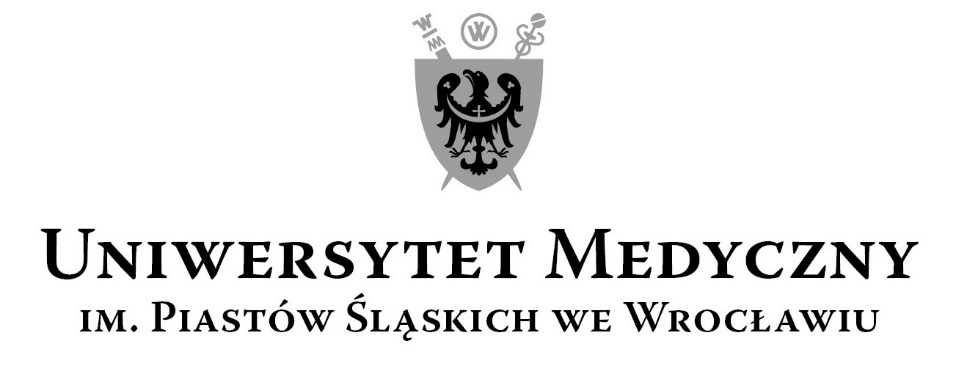 50-367 Wrocław, Wybrzeże L. Pasteura 1Zespół ds. Zamówień Publicznych UMWul. Marcinkowskiego 2-6, 50-368 Wrocławfaks 71 / 784-00-45e-mail: olga.bak@umed.wroc.pl 50-367 Wrocław, Wybrzeże L. Pasteura 1Zespół ds. Zamówień Publicznych UMWul. Marcinkowskiego 2-6, 50-368 Wrocławfaks 71 / 784-00-45e-mail: olga.bak@umed.wroc.pl Nr CzęściNazwa CzęściKod CPVKod CPVCzęść 1Dostawa komory laminarnej do pracy z cytostatykami42520000-7Urządzenia wentylacyjneCzęść 2Dostawa mikroskopu cyfrowego odwróconego38513100-5 Mikroskopy inwersyjneCzęść 1Katedra i Zakład Podstaw Nauk Medycznychul. Borowska 211, 50-556, Wrocław,do miejsca wskazanego przez ZamawiającegoCzęść 2Katedra i Zakład Podstaw Nauk Medycznychul. Borowska 211, 50-556, Wrocławdo miejsca wskazanego przez ZamawiającegoCzęść 1do 3 miesięcyCzęść 2do 4 tygodniCzęść 1-1 190,00 złCzęść 2-320,00 złL.p.Nazwa kryteriumWagaIlość pkt: max.Sposób oceny1Cena realizacji przedmiotu zamówienia60%60Wg wzoru:
                   Najniższa cena oferty
Ilość pkt.  = -------------------------  x 60
                   Cena oferty badanej2Termin dostawy przedmiotu zamówienia20%20Zgodnie z terminem podanym w Formularzu ofertowym:
do 3 miesięcy - 0,00 pkt
do 2 miesięcy - 10,00 pkt
do 1 miesiąca - 20,00 pkt3Okres gwarancji przedmiotu zamówienia20%20Zgodnie z okresem podanym w Formularzu ofertowym:
24 m-ce - 0,00 pkt25-35 m-cy - 10,00 pkt36 i więcej - 20,00 pktL.p.Nazwa kryteriumWagaIlość pkt: max.Sposób oceny1Cena realizacji przedmiotu zamówienia60%60Wg wzoru:
                   Najniższa cena oferty
Ilość pkt.  = -------------------------  x 60
                   Cena oferty badanej2Termin realizacji przedmiotu zamówienia20%20Zgodnie z terminem podanym w Formularzu ofertowym:
do 4 tygodni - 0,00 pktdo 3 tygodni - 10,00 pktdo 2 tygodni - 20,00 pkt3Okres gwarancji przedmiotu zamówienia20%20Zgodnie z okresem podanym w Formularzu ofertowym:
12 m-cy - 0,00 pkt
13-23 m-cy - 10,00 pkt
24 i więcej - 20,00 pktOznaczenie ZałącznikaOznaczenie ZałącznikaNazwa ZałącznikaZałącznik nr Wzór Formularza Ofertowego (dla części 1-2)Załącznik nr Wzór Arkusza informacji technicznej (dla części 1-2)Załącznik nr Wzór Formularza JEDZZałącznik nrWzór Oświadczenia o przynależności lub braku przynależności do tej samej grupy kapitałowejZałącznik nr Wzór umowyZałącznik nrInstrukcja obsługi dla Wykonawców12345Lp.Nazwa przedmiotu zamówieniaWartość netto PLNStawka VAT
(podać w %)Wartość brutto PLN1Dostawa komory laminarnej do pracy z cytostatykami zgodnie z Arkuszem Informacji Technicznej Część 12Słownie wartość brutto PLN3Termin realizacji przedmiotu zamówienia (maksymalnie do 3 miesięcy od daty podpisania umowy)Termin realizacji przedmiotu zamówienia (maksymalnie do 3 miesięcy od daty podpisania umowy)do …………. miesiąca/miesięcy do …………. miesiąca/miesięcy 4Okres gwarancji przedmiotu zamówienia (min. 24 m-ce)Okres gwarancji przedmiotu zamówienia (min. 24 m-ce)…………. miesiące/miesięcy…………. miesiące/miesięcyKomora laminarna do pracy z cytostatykamiKomora laminarna do pracy z cytostatykamiNazwa, numer katalogowy (jeśli dotyczy), producentRok produkcji: (wymagany min. 2018 r.)ParametryWartość wymaganaWartość oferowana(wpisać TAK/NIE oraz podać oferowane parametry)Funkcjonalności systemuFunkcjonalności systemuFunkcjonalności systemuFunkcjonalności systemuBezpieczna praca dzięki zastosowaniu 3-stopniowej filtracji za pomocą filtrów HEPA (z pionową strugą powietrza) o skuteczności 99,999% dla MPPS  ≥ 0,3umTAK, podaćKonstrukcja komory ze stali - ściany boczne pełne (nieprzeszklone) - szyba gwarantująca hermetyczne zamknięcie komory od frontu i zapewniająca szczelność aerozolową po opuszczeniu/zamknięciu obszaru pracy-szyba frontowa przesuwana bezstopniowo napędem elektrycznym z automatyczną korektą ustawienia w pozycji roboczej – do pracy oraz przy pełnym zamknięciu- funkcja odchylenia szyby (w górę) do czyszczenia wewnętrznej powierzchni o kąt min.1200TAK, podaćDobre oświetlenie miejsca pracy (minimum 1200 lux), lampy umieszczone poza obszarem pracyTAK, podaćKomora przystosowana fabrycznie do montażu monitora na tylnej ścianie komory (monitor instalowany poza obszarem pracy) W zestawie monitor o przekątnej 17-23 cali (i wymiarach nie większych jak: 556x356mm (szer x wys))TAK, podaćW celu podniesienia bezpieczeństwa korzystania z przyłączy i urządzeń w komorze takich jak:- gniazda elektryczne - lampa UV - zawory wymagana jest dodatkowa sygnalizacja ich stanu  reprezentowana przez piktogram urządzenia  i świecącą diodą na panelu kontrolno - sterującymTAK, podaćWYMAGANIA W ZAKRESIE DANYCHWYMAGANIA W ZAKRESIE DANYCHWYMAGANIA W ZAKRESIE DANYCHWYMAGANIA W ZAKRESIE DANYCHParametry pracy komory wyświetlane podczas jej pracy na wyświetlaczu LCD.Podstawowe funkcje sterownika oraz prezentowane informacje:- kontrola prędkości przepływu powietrza z aktualnie wyświetlaną na panelu kontrolnym komory wartością w m/s- sygnalizacja alarmowa (alarm optyczny i akustyczny) w przypadku nieprawidłowości związanych np. z zaburzeniami przepływu - funkcja wyświetlania na panelu sterowniczym liczby godzin pracy komory- mikroprocesorowa kontrola pracy komory, czujników przepływu, pomiar ilości powietrza cyrkulującego oraz opuszczającego komorę, pomiar parametrów bariery- automatyczna kompensacja prędkości przepływu zapewniająca bezpieczną prace w miarę wzrastającego oporu ( wysycania się)  filtrów - automatyczna autokalibracja po uruchomieniu-dostęp do parametrów sterownika blokowany kluczemTAK, podaćWYMAGANIA TECHNICZNEWYMAGANIA TECHNICZNEWYMAGANIA TECHNICZNEWYMAGANIA TECHNICZNEKonfiguracja układu filtrów HEPA i typu filtracji- filtr główny podblatowy umieszczony bezpośrednio pod powierzchnią roboczą – 2 szt., filtr typu H14, - filtry zabezpieczone przed uszkodzeniami mechanicznymi w trakcie pracy i wymiany- filtr główny obszaru pracy - HEPA (1 szt.) - filtr wylotowy HEPA (1 szt.) – filtry typu  H14,  generowana klasa czystości powietrza 5 wg. ISO 14644-1 (100 wg. Federal Standrd 209) lub równoważna- pionowy przepływ powietrza przez filtr HEPA-schemat cyrkulacji zapewniający sprawną wymianę powietrza w obszarze  pracy  w układzie 70:30 - komora wyposażana w 2 wentylatoryTAK, podaćElementy budowy i konstrukcji komory:- wnętrze komory roboczej ze stali nierdzewnej klasy min. AISI 304, - typ wykończenia powierzchni 2B o chropowatości powierzchni w przedziale 0,1-0,5 Ra μm- obudowa ze stali malowanej proszkowo- stabilna konstrukcja, odporna na wibracje (RMS <0,005 mm) – parametr musi być potwierdzony dokumentacją producenta- podstawa do pracy w pozycji siedzącej zintegrowana z komorą- narożniki komory zaoblone ułatwiające utrzymanie urządzenia w czystościTAK, podaćBlat roboczy:- ze stali nierdzewnej,  bez perforacji (pełny) segmentowany – nie więcej jak 3 elementy-specjalnie wyprofilowana V-kształtna kratka kanału wlotowego powietrza od frontu zapewniająca stabilną  barierę i przeciwdziałająca blokownia przepływu przez oparte przedramiona operatora- kuweta pod blatem roboczym chroniąca filtr główny przed rozlanymi płynami z powierzchni blatuTAK, podaćSzyba frontowa :- wykonana ze szkła bezpiecznego, wielowarstwowa, min. 6 mm grubości - ustawiona pod kątem/nachylona  do blatu roboczego (kąt nachylenia od pionu w zakresie min. 3-5 stopni)- szyba musi być nieprzepuszczalna dla promieniowania UVTAK, podaćMaksymalne wymiary zewnętrzne komory (podyktowane miejscem przeznaczonym na instalację komory)szerokość: 2000 mmgłębokość: 850 mmwysokość: 2250 mmMinimalne wymiary przestrzeni roboczej:szerokość: 1850 mmgłębokość: 600 mmwysokość: 700 mmTAK, podaćKomora laminarna musi być wyposażona  w: -gniazda elektryczne, szt. 2 (prawa ściana boczna) zabezpieczone elektrozaworem z możliwością włączenia z poziomu panelu sterowania-zawór do podłączenia podciśnienia zlokalizowany na prawej ścianie- przepust kablowy, szt.1 ( ściany boczne )- mobilną lampę UV – dla zwiększenia wygody i bezpieczeństwa pracy TAK, podaćPoziom głośności nie większy niż 58 dBTAK, podaćWYMAGANIA W ZAKRESIE INTERFEJSÓW STAŁYCHWYMAGANIA W ZAKRESIE INTERFEJSÓW STAŁYCHWYMAGANIA W ZAKRESIE INTERFEJSÓW STAŁYCHWYMAGANIA W ZAKRESIE INTERFEJSÓW STAŁYCHPanel sterowniczy z wyświetlaczem LCD umieszczony na frontowej części komory laminarnej , ponad oknem frontowym,  kontrolujący wszystkie funkcje komoryTAK, podaćWYMAGANIA W ZAKRESIE ŚRODOWISKA PRACYWYMAGANIA W ZAKRESIE ŚRODOWISKA PRACYWYMAGANIA W ZAKRESIE ŚRODOWISKA PRACYWYMAGANIA W ZAKRESIE ŚRODOWISKA PRACYPraca w pomieszczeniu czystym klasa CTAK, podaćWymagana jest bezkontaktowa wymiana filtrów  podblatowych HEPA eliminująca ryzyko kontaminacji pomieszczenia podczas wymiany zużytych  filtrówTAK, podaćWYMAGANA DOKUMENTACJA – dostarczona razem urządzeniemWYMAGANA DOKUMENTACJA – dostarczona razem urządzeniemWYMAGANA DOKUMENTACJA – dostarczona razem urządzeniemWYMAGANA DOKUMENTACJA – dostarczona razem urządzeniemDokumentacją zawierająca pełny opis w postaci instrukcji obsługi w języku polskimTAK, podaćDeklaracja CE producenta urządzeniaTAK, podaćZgodność z normą EN12469/DIN12980 lub równoważną (deklaracja  producenta)TAK, podaćDokumentacja kwalifikacyjna IQ/OQ dla urządzenia- kwalifikacja musi zostać wykonana przez autoryzowany serwis producenta oraz inżyniera serwisu posiadającego certyfikat PCA z zakresu metrologii i teorii pomiaru oraz opracowywania wyników. Dokumentacja kwalifikacyjna przekazana do wglądu przed rozpoczęciem testówTAK, podaćOGRANICZENIAOGRANICZENIAOGRANICZENIAOGRANICZENIANa dostarczony sprzęt dostawca zapewnia serwis gwarancyjny i pogwarancyjny. Gwarancja min. 24 miesiące. Czynności serwisowe w okresie gwarancyjnym wykonywane przez autoryzowany serwis producentaTAK, podaćReakcja serwisowa (przyjęcie zgłoszenia) w ciągu 3 dni roboczychTAK, podaćWYMAGANIA W ODNIESIENIU DO CYKLU ŻYCIA SYSTEMU/URZĄDZENIAWYMAGANIA W ODNIESIENIU DO CYKLU ŻYCIA SYSTEMU/URZĄDZENIAWYMAGANIA W ODNIESIENIU DO CYKLU ŻYCIA SYSTEMU/URZĄDZENIAWYMAGANIA W ODNIESIENIU DO CYKLU ŻYCIA SYSTEMU/URZĄDZENIAUrządzenie dostarczone z dokumentacją testów FAT wykonanych przez producenta lub dokumentacją równoważnąTAK, podaćWykonanie kwalifikacji IQ/OQ w pomieszczeniach użytkownikaTAK, podaćSzkolenie dla użytkownikówTAK, podać12345Lp.Nazwa przedmiotu zamówieniaWartość netto PLNStawka VAT
(podać w %)Wartość brutto PLN1Dostawa mikroskopu odwróconego zgodnie z Arkuszem Informacji Technicznej Część 22Słownie wartość brutto PLN3Termin realizacji przedmiotu zamówienia (maksymalnie do 4 tygodni od daty podpisania umowy)Termin realizacji przedmiotu zamówienia (maksymalnie do 4 tygodni od daty podpisania umowy)do …………. tygodni do …………. tygodni 4Okres gwarancji przedmiotu zamówienia (min. 12 m-ce)Okres gwarancji przedmiotu zamówienia (min. 12 m-ce)…………. miesiące/miesięcy…………. miesiące/miesięcyMikroskop odwróconyMikroskop odwróconyNazwa, numer katalogowy (jeśli dotyczy), producentRok produkcji: (wymagany min. 2018 r.)ParametryWartość wymaganaWartość oferowana(wpisać TAK/NIE oraz podać oferowane parametry)Funkcjonalności systemuFunkcjonalności systemuFunkcjonalności systemuFunkcjonalności systemuMikroskop odwrócony przeznaczony jest do obserwacji w świetle przechodzącym hodowli komórkowych oraz za pośrednictwem kamery do akwizycji obrazu.TAK, podaćNa ekranie mikroskopu możliwa jest obserwacja bieżącego preparatu, jak również przeglądanie zapisanych obrazów.  TAK, podaćMikroskop odwrócony umożliwia obserwację hodowli komórkowych w butelkach hodowlanych.TAK, podaćOptyka korygowana do nieskończoności, dystans parafokalny 45mmTAK, podaćRewolwer 4 – obiektywowy, kontrola pozycji manualnaTAK, podaćObiektywy, o parametrach nie gorszych niż:Obj, Inf Plan Achro 4X LWD PH, 0.13NA/16.9WDObj, Inf Plan Achro 10X LWD PH, 0.25NA/6.9WDObj, Inf Plan Achro 20X LWD PH, 0.40NA/6.8WDObj, Inf Plan Achro 40X LWD PH, 0.65NA/3.1WDTAK, podaćW zestawie stolik o sterowaniu mechanicznymTAK, podaćKamera kolorowa o rozdzielczości nie gorszej niż 2048 x 1536, 3.1 MegapikseliTAK, podaćŹródło światła LED o regulowanej jasności – żywotność minimum 50 000 godzin (~17 lat)TAK, podaćŚruba makrometryczna: 38 mm/revTAK, podaćŚruba mikrometryczna: 0.2 mm/rev, dokładność 0.002 mmTAK, podaćKondensor – 3 pozycje dla kontrastu fazowego i jasnego polaTAK, podaćWYMAGANIA W ZAKRESIE DANYCHWYMAGANIA W ZAKRESIE DANYCHWYMAGANIA W ZAKRESIE DANYCHWYMAGANIA W ZAKRESIE DANYCHSterownik kamery posiadający interfejs pozwalający na akwizycję obrazuTAK, podaćPobieranie obrazów – wbudowany system operacyjny wraz z programem umożliwiającym zapisywanie obrazów za pomocą myszki komputerowej lub wbudowanych przyciskówTAK, podaćJakość obrazów nie gorsza niż: kolorowy; 24-bit;TIFF;PNG;jpeg,bmp; 2048 x 1536TAK, podaćWYMAGANIA TECHNICZNEWYMAGANIA TECHNICZNEWYMAGANIA TECHNICZNEWYMAGANIA TECHNICZNEStatyw w  układzie odwróconym.Uchwyt rewolwerowy do obiektywów, co najmniej 4-gniazdowyTAK, podaćOświetlenie LED przechodząceTAK, podaćKamera cyfrowa kolorowaTAK, podaćPokrowiec antystatycznyTAK, podaćMinimum 2 porty USB 2.0TAK, podaćZasilanie urządzenia: adapter AC; wejście 100-240V; 47-63 Hz; wyjście 12 VDC/2.0 A 24 W max.TAK, podaćWymiary nie większe niż: 53.3/40.6/31.8 cmTAK, podaćWaga do 9.1 kgTAK, podaćWYMAGANIA W ZAKRESIE INTERFEJSÓW STAŁYCHWYMAGANIA W ZAKRESIE INTERFEJSÓW STAŁYCHWYMAGANIA W ZAKRESIE INTERFEJSÓW STAŁYCHWYMAGANIA W ZAKRESIE INTERFEJSÓW STAŁYCHMożliwość operowania bez użycia myszyTAK, podaćWyświetlacz LCD nie gorszy niż: 12,1’ wysokiej rozdzielczości (1024 x 768)TAK, podaćNa ekranie sterownika kamery powinny znajdować się ikony aktywujące: akwizycję obrazu  i eksport obrazuTAK, podaćWYMAGANIA W ZAKRESIE ŚRODOWISKA PRACYWYMAGANIA W ZAKRESIE ŚRODOWISKA PRACYWYMAGANIA W ZAKRESIE ŚRODOWISKA PRACYWYMAGANIA W ZAKRESIE ŚRODOWISKA PRACYUrządzenie przeznaczone do pracy laboratorium hodowli komórkowychTAK, podaćMożliwość zainstalowania w komorze laminarnejTAK, podaćWYMAGANA DOKUMENTACJA – dostarczona razem urządzeniemWYMAGANA DOKUMENTACJA – dostarczona razem urządzeniemWYMAGANA DOKUMENTACJA – dostarczona razem urządzeniemWYMAGANA DOKUMENTACJA – dostarczona razem urządzeniemDokumentacją zawierającego pełny opis w postaci instrukcji obsługi  wraz szczegółowymi wytycznymi dotyczącymi eksploatacji.TAK, podaćPodstawowa instrukcja użytkownika w języku polskimTAK, podaćOGRANICZENIAOGRANICZENIAOGRANICZENIAOGRANICZENIANa dostarczony sprzęt dostawca zapewnia serwis gwarancyjny i pogwarancyjny. Gwarancja minimum  12 miesięcyTAK, podaćReakcja serwisowa 7 w dniTAK, podaćWYMAGANIA W ODNIESIENIU DO CYKLU ŻYCIA SYSTEMU/URZĄDZENIAWYMAGANIA W ODNIESIENIU DO CYKLU ŻYCIA SYSTEMU/URZĄDZENIAWYMAGANIA W ODNIESIENIU DO CYKLU ŻYCIA SYSTEMU/URZĄDZENIAWYMAGANIA W ODNIESIENIU DO CYKLU ŻYCIA SYSTEMU/URZĄDZENIAMikroskop wraz z stosowną dokumentacjąTAK, podaćPo instalacji urządzenia odbędzie się szkolenie z zakresu obsługi mikroskopuTAK, podać